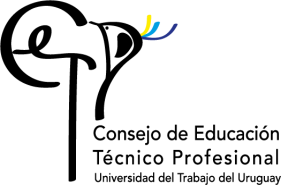 SOLICITUD DE BENEFICIOS SOCIALESCompletar y presentar solo Hoja 1 y 2.Sección Descuentos y Beneficios SocialesSan Salvador 1674 Oficina 25 - Teléfono  2419 7118  int. 109 - Email  beneficios@utu.edu.uy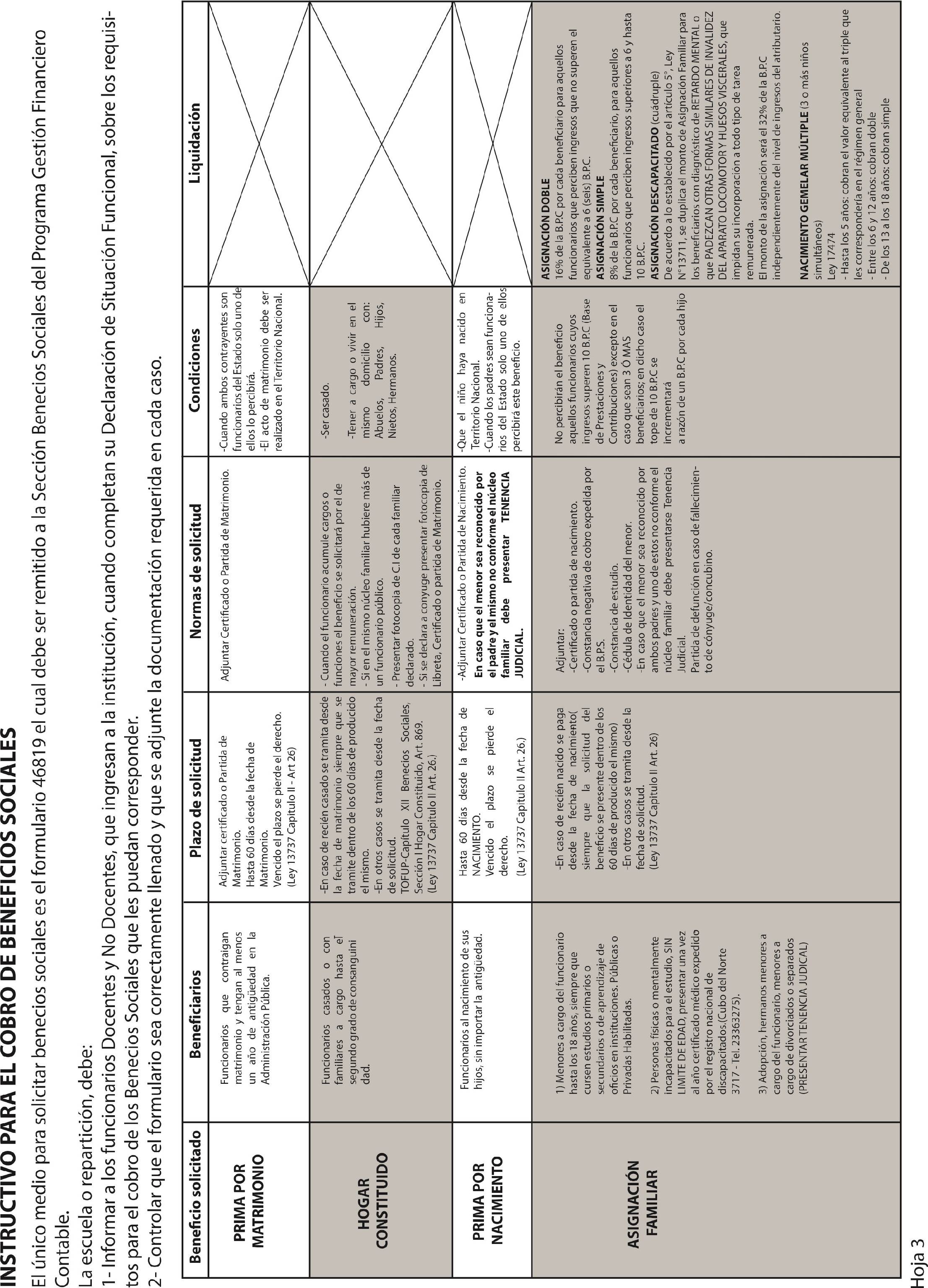 APELLIDOS Y NOMBRESAPELLIDOS Y NOMBRESAPELLIDOS Y NOMBRESAPELLIDOS Y NOMBRESC.I.:C.C.SERIE:C.C.SERIE:C.C.SERIE:NºNºESTADO CIVIL:ESTADO CIVIL:ESTADO CIVIL:DOMICILIO: DOMICILIO: DOMICILIO: TELEFONO/CELULARTELEFONO/CELULARTELEFONO/CELULARCORREO ELECTRÓNICOCORREO ELECTRÓNICOCORREO ELECTRÓNICOCORREO ELECTRÓNICOCORREO ELECTRÓNICOCORREO ELECTRÓNICOLOCALIDADLOCALIDADLOCALIDADDEPARTAMENTODEPARTAMENTODEPARTAMENTOCARGO:ESCUELA/OFICINAOTROS CARGOS PÚBLICOSOTROS CARGOS PÚBLICOSOTROS CARGOS PÚBLICOSOTROS CARGOS PÚBLICOSOTROS CARGOS PÚBLICOSOTROS CARGOS PÚBLICOSOTROS CARGOS PÚBLICOSOTROS CARGOS PÚBLICOSOTROS CARGOS PÚBLICOSOTROS CARGOS PÚBLICOSORGANISMO (INCISO)ORGANISMO (INCISO)DEPENDENCIA (U. EJECUTORA)DEPENDENCIA (U. EJECUTORA)DEPENDENCIA (U. EJECUTORA)DEPENDENCIA (U. EJECUTORA)INGRESO NOMINALINGRESO NOMINALHOGAR. CONST.HOGAR. CONST.ORGANISMO (INCISO)ORGANISMO (INCISO)DEPENDENCIA (U. EJECUTORA)DEPENDENCIA (U. EJECUTORA)DEPENDENCIA (U. EJECUTORA)DEPENDENCIA (U. EJECUTORA)INGRESO NOMINALINGRESO NOMINALSINOOTROS INGRESOS DEL FUNCIONARIOOTROS INGRESOS DEL FUNCIONARIOOTROS INGRESOS DEL FUNCIONARIOOTROS INGRESOS DEL FUNCIONARIOOTROS INGRESOS DEL FUNCIONARIOOTROS INGRESOS DEL FUNCIONARIOOTROS INGRESOS DEL FUNCIONARIOOTROS INGRESOS DEL FUNCIONARIOOTROS INGRESOS DEL FUNCIONARIOOTROS INGRESOS DEL FUNCIONARIOACTIVIDAD PRIVADA (RAZÓN SOCIAL)ACTIVIDAD PRIVADA (RAZÓN SOCIAL)ACTIVIDAD PRIVADA (RAZÓN SOCIAL)DIRECCIÓNDIRECCIÓNDIRECCIÓNDIRECCIÓNINGRESO NOMINALINGRESO NOMINALINGRESO NOMINALAPELLIDOS Y NOMBRES :APELLIDOS Y NOMBRES :APELLIDOS Y NOMBRES :C.I.:C.I.:ACTIVIDAD PRIVADA (RAZÓN SOCIAL)ACTIVIDAD PRIVADA (RAZÓN SOCIAL)ACTIVIDAD PRIVADA (RAZÓN SOCIAL)ACTIVIDAD PRIVADA (RAZÓN SOCIAL)ACTIVIDAD PRIVADA (RAZÓN SOCIAL)DIRECCIÓNDIRECCIÓNDIRECCIÓNDIRECCIÓNINGRESO NOMINAL INGRESO NOMINAL ACTIVIDAD PÚBLICAACTIVIDAD PÚBLICAACTIVIDAD PÚBLICAACTIVIDAD PÚBLICAACTIVIDAD PÚBLICAACTIVIDAD PÚBLICAACTIVIDAD PÚBLICAACTIVIDAD PÚBLICAACTIVIDAD PÚBLICAACTIVIDAD PÚBLICAACTIVIDAD PÚBLICAINCISOPROG.U.EU.EDENOMINACIÓN DEL CARGODENOMINACIÓN DEL CARGOESCALAFÓNGdo.Gdo.INGRESO NOMINALINGRESO NOMINALDECLARO QUE RENUNCIO AL COBRO DE LOS BENEFICIOS SOLICITADOS                                                                     FIRMA DEL CÓNYUGE / CONCUBINODECLARO QUE RENUNCIO AL COBRO DE LOS BENEFICIOS SOLICITADOS                                                                     FIRMA DEL CÓNYUGE / CONCUBINODECLARO QUE RENUNCIO AL COBRO DE LOS BENEFICIOS SOLICITADOS                                                                     FIRMA DEL CÓNYUGE / CONCUBINODECLARO QUE RENUNCIO AL COBRO DE LOS BENEFICIOS SOLICITADOS                                                                     FIRMA DEL CÓNYUGE / CONCUBINODECLARO QUE RENUNCIO AL COBRO DE LOS BENEFICIOS SOLICITADOS                                                                     FIRMA DEL CÓNYUGE / CONCUBINODECLARO QUE RENUNCIO AL COBRO DE LOS BENEFICIOS SOLICITADOS                                                                     FIRMA DEL CÓNYUGE / CONCUBINODECLARO QUE RENUNCIO AL COBRO DE LOS BENEFICIOS SOLICITADOS                                                                     FIRMA DEL CÓNYUGE / CONCUBINODECLARO QUE RENUNCIO AL COBRO DE LOS BENEFICIOS SOLICITADOS                                                                     FIRMA DEL CÓNYUGE / CONCUBINODECLARO QUE RENUNCIO AL COBRO DE LOS BENEFICIOS SOLICITADOS                                                                     FIRMA DEL CÓNYUGE / CONCUBINODECLARO QUE RENUNCIO AL COBRO DE LOS BENEFICIOS SOLICITADOS                                                                     FIRMA DEL CÓNYUGE / CONCUBINODECLARO QUE RENUNCIO AL COBRO DE LOS BENEFICIOS SOLICITADOS                                                                     FIRMA DEL CÓNYUGE / CONCUBINOAPELLIDOS Y NOMBRESORGANISMO (INCISO)INGRESO NOMINALH. CONSTITUÍDOH. CONSTITUÍDOSINOFAMILIARES A CARGOFAMILIARES A CARGOFAMILIARES A CARGOAPELLIDOS Y NOMBRESPARENTESCOEDADBENEFICIARIOS (MENOR A CARGO DEL FUNCIONARIO)BENEFICIARIOS (MENOR A CARGO DEL FUNCIONARIO)BENEFICIARIOS (MENOR A CARGO DEL FUNCIONARIO)BENEFICIARIOS (MENOR A CARGO DEL FUNCIONARIO)APELLIDOS Y NOMBRESPARENTESCOFECHA DE NACIMIENTOESTUDIOS QUE CURSAFECHA DE INGESO A  LA ADM.PÚBLICA  /  /    FECHA DE MATRIMONIO   /  /    PRIMA POR NACIMIENTOFECHA DE INGRESO A LA ADM.PÚBLICA  /  /    FECHA DE NACIMIENTO   /  /    FECHALOCALIDAD FIRMA FUNCIONARIOREQUISITOS PARA EL COBRO DE BENEFICIOS SOCIALESHOGAR CONSTITUÍDO       LO PUEDEN PERCIBIR CUMPLIENDO LOS SIGUIENTE REQUISITOS:SER CASADOS (PRESENTAR FOTOCOPIA DE LIBRETA DE MATRIMONIO) OVIVIR CON OTRO FAMILIAR A CARGO (ABUELOS, PADRES, HIJOS, NIETOS O HERMANOS)                    PRESENTAR FOTOCOPIA DE C.I. DE LOS FAMILIARESASIGNACIÓN FAMILIAR      LOS INGRESOS NOMINALES DEL NUCLEO FAMILIAR NO PUEDEN SUPERAR LAS 10 (diez) BPC (Base de Prestaciones Y Contribuciones)(ART. 878 TOFUP).1 -  PARTIDA DE NACIMIENTO.2-   NEGATIVO DEL BPS (COLONIA 1921),                  TEL. 1997 (Información Y Reserva de Números).CONSTANCIA DE ASISTENCIA ESCOLAR O LICEAL. TENENCIA EN CASO DE: DIVORCIO/ OTROS FAMILIARES A CARGO (ABUELOS, TÍOS, HERMANOS), ADOPCIÓN. PARTIDA DE DEFUNCIÓN EN CASO DE FALLECIMIENTO DE CONYUGE/CONCUBINO.PRIMA POR MATRIMONIO:      REQUISITO: 1 AÑO DE ANTIGÜEDAD EN LA ADMINISTRACIÓN PÚBLICA.(ART.871 TOFUP)      Presentar: CERTIFICADO, PARTIDA O LIBRETA DE MATRIMONIO.      PLAZO: 60 DÍAS CALENDARIO DESDE LA FECHA DE MATRIMONIO. (Ley 13737 Capitulo II Art. 26)PRIMA POR NACIMIENTO:      PRESENTAR CERTIFICADO O PARTIDA DE NACIMIENTO.       PLAZO: 60 DÍAS CALENDARIO DESDE LA FECHA DE NACIMIENTO. (Ley 13737 Capitulo II Art.26)IMPORTANTE      EN CASO QUE EL FUNCIONARIO O ALGÚN FAMILIAR TRABAJE EN OTRO ORGANISMO PÚBLICO REMITIR      CONSTANCIA DE NO COBRO DEL BENEFICIO SOLICITADO EMITIDO, POR DICHA INSTITUCIÓN. 